Об утверждении муниципальной программы«Патриотическое воспитание граждан сельского поселения Миякибашевский сельсовет муниципального районаМиякинский район Республики Башкортостан на 2016-2020 годы»    В соответствии с постановлением Правительства Российской Федерации от 30.12.2015  № 1493  «О  Государственной программе «Патриотическое воспитаниеГраждан  Российской Федерации на 2016-2020 годы», руководствуясь Федеральным законом от 06.10.2003 № 131-ФЗ «Об общих принципах организации местного самоуправления в Российской Федерации», Администрация сельского поселения Миякибашевский сельсовет муниципального района Миякинский район постановляет:Утвердить прилагаемую муниципальную программу «ПатриотическоеВоспитание граждан сельского поселения Миякибашевский сельсовет муниципального района Миякинский район Республики Башкортостан на 2016-2020 годы»Настоящее постановление подлежит обнародованию путем размещения на информационном стенде в здании администрации сельского поселения и  на официальном сайте  сельского поселения Миякибашевский сельсовет муниципального района Миякинский район Республики Башкортостан.   Контроль исполнения настоящего постановления возложить на специалиста второй категории администрации сельского поселения Миякибашевский сельсовет Муллабаевой А.К.Глава сельского поселения                                                          Р.А. АминевПриложение                                                                                                                                                         Утвержденапостановлением Администрации сельского поселения Миякибашевский сельсовет муниципального района Миякинский район Республики Башкортостанот 01 июля  2016 года № 45МУНИЦИПАЛЬНАЯ ПРОГРАММА«Патриотическое воспитание граждан сельского поселения Миякибашевский сельсовет  муниципального района Миякинский район Республики Башкортостан на 2016-2020 годы»СодержаниеПаспорт программы	Введение	Цель и задачи Программы			Механизм реализации Программы	Ожидаемые результаты реализации ПрограммыМероприятия по реализации муниципальной программы «Патриотическое воспитание граждан сельского поселения Миякибашевский сельсовет муниципального района Миякинский район Республики Башкортостан на 2016-2020 годы»	Паспорт муниципальной программы «Патриотическое воспитание граждан сельского поселения Миякибашевский сельсовет муниципального района Миякинский район Республики Башкортостан на 2016-2020 годы»	II. Введение    Муниципальная программа «Патриотическое воспитание граждан сельского поселения Миякибашевский сельсовет муниципального района Миякинский район Республики Башкортостан на 2016-2020 годы»	 (далее - Программа) разработана в соответствии с Государственной программой «Патриотическое воспитание граждан Российской Федерации на 2016-2020 годы», утвержденной постановлением Правительства Российской Федерации от 30.12.2015 № 1493.    Реализация Программы будет способствовать развитию системы патриотического воспитания граждан, основанной на формировании гражданской позиции и патриотических чувств населения сельского поселения, координации организационной и методической работы по патриотическому воспитанию подростков и молодежи, повышению интереса допризывной молодежи к службе в армии.    Программа определяет содержание и основные пути развития системы патриотического воспитания и направлена на дальнейшее формирование патриотического сознания граждан как важнейшей ценности, одной из основ духовно-нравственного единства.. При этом учитываются опыт и достижения прошлого, современные реалии и проблемы, тенденции развития нашего общества.Проводимая сельским поселением Миякибашевский сельсовет муниципального района Миякинский район и общественными организациями работа позволила добиться определенных результатов в данном направлении. Органы местного самоуправления оказывают активную поддержку общественным организациям, учреждениям в их работе по патриотическому воспитанию. В патриотическом воспитании полнее учитывается фактор многонационального состава сельского поселения.    Современное состояние патриотического воспитания во многом определяется сложившейся экономической, политической и социальной ситуацией в нашем обществе. В сельском поселении проводятся народные праздники «Шежере байрамы», «Здравствуйте, односельчане!».   В образовательных учреждениях ведется систематическая работа по патриотическому воспитанию учащихся. Во всех образовательных учреждениях прошли встречи и Уроки мужества с ветеранами войны и тружениками тыла, воинами, побывавшими в «горячих» точках, с кадровыми офицерами и офицерами запаса. Школьники стали инициаторами акций «Бессмертный полк», «Добрые руки - ветеранам», «След войны в моем доме», тимуровских десантов «Подарим радость». В рамках этой даты прошли районные конкурсы рисунков и плакатов «И помнит мир спасенный», школьных спортивных соревнований. Наиболее яркими мероприятиями являются: «День Победы», акции «Бессмертный полк», «Солдатская каша», «Стена памяти», «Солдатский платочек», «В гостях у ветерана», «Свеча Памяти», «Сирень Победы», «Ночь в музее», «Спасибо, Тебе. Ветеран», «Весенняя неделя добра», социально-экологическая акция «Моя Республика», операция«Тимуровская помощь», районное торжественное мероприятие «День призывника», торжественный концерт, посвященный Дню Защитника Отечества, конкурс патриотической песни «Во Славу Великой Победы».  В сельском поселении сложилась своя система торжественных проводов в армию. Дважды в год, в весенний и осенний призывы, проводятся Дни призывника.Ежегодно проводится месячник оборонно-массовой и спортивной работы, в рамках которого проходят Уроки мужества, встречи с ветеранами Вооруженных сил, спортивные конкурсы. Стали традиционными День памяти воинов-интернационалистов, погибших в Афганистане и Чечне - 15 февраля, День снятия блокады Ленинграда - 27 января, День разгрома немецко-фашистских войск под Сталинградом - 2 февраля. День военно-морского флота - первое воскресенье июля.Для юношей старше 14 лет на базе лагеря «Мечта» организуются учебно-тренировочные военные сборы для школьников «Юный спецназовец». Юноши отрабатывают практические навыки по основам военных знаний, занимаются строевой подготовкой.    Ветераны войны и военной службы посещают учреждения образования, культуры и молодежные коллективы.  Местные средства массовой информации, совместно с органами местного самоуправления, общественными объединениями и организациями ведут системную и целенаправленную деятельность по формированию у молодёжи патриотического сознания, чувства верности к своему Отечеству, готовности к выполнению гражданского долга по защите интересов Родины. В районной газете «Октябрь» и на официальном сайте сельского поселения освещаются все мероприятия, проводимые в сельском поселении. Находят отражение на страницах газеты все мероприятия на военно-патриотическую тему, проводимые в образовательных учреждениях, СДК,  в том числе военно-спортивная игра «Зарница», конкурс «А ну-ка парни», «День призывника» и т.д. Уделяется большое внимание военно-патриотическому воспитанию школьников на тематических страницах «Подросток», «Детская комната».   Есть ребята, которым безразличны такие понятия, как воинский долг, честь, патриотизм и отсюда нежелание некоторой части молодежи служить в армии. Эта проблема касается как образовательных учреждений, так и семьи, молодежных организаций, трудовых коллективов.  Встречаются подростки и молодежь, которые с пренебрежением относятся к выполнению гражданских обязанностей, к традициям и обычаям своего народа. Они слабо знают свою родословную, историю своего края, своей страны. Недостаточная работа ведется по формированию гражданского сознания и правовой культуры. Некоторая часть молодых людей употребляют алкоголь, сигареты. Отчетливо прослеживается тенденция к ухудшению состояния здоровья молодежи.  Для дальнейшего развития системы патриотического воспитания граждан района необходимы совершенствование материально-технической базы в этой области, повышение уровня организационно-методического обеспечения, развитие системы патриотического воспитания в трудовых коллективах, более активное и широкое привлечение к этой работе местных средств массовой информации, культуры и более широкое использование возможностей сети  «Интернет» для решения задач патриотического воспитания. Все это свидетельствует о необходимости продолжения работы, направленной на решение всего комплекса проблем патриотического воспитания граждан.III Цель и задачи программы.Основной целью муниципальной программы является дальнейшее развитие и совершенствование системы патриотического воспитания граждан сельского поселения.Для достижения этой цели необходимо решить следующие задачи:-	совершенствование методического и информационного обеспечения функционирования системы патриотического воспитания граждан;-	формирование позитивного отношения общества к военной службе и положительной мотивации у молодых людей относительно прохождения военной службы по контракту и по призыву;- шире привлекать к участию в патриотическом воспитании общественные организации, трудовые коллективы, отдельных граждан;-	повышение качества патриотического воспитания в образовательныхучреждениях, превратив их	в центры патриотического воспитанияподрастающего поколения;-	развитие материально-технической базы патриотического воспитания в образовательных учреждениях, трудовых, творческих коллективах и общественных объединениях.IV. Механизм реализации программы.   Механизм реализации муниципальной программы основывается на дальнейшем совершенствовании форм и методов работы Администрации сельского поселения, учреждений и организаций, общественных организаций по осуществлению патриотического воспитания, пропаганды патриотизма в средствах массовой информации. Исполнителями Программы являются Администрация сельского поселения Миякибашевский сельсовет муниципального района Миякинский  район Республики Башкортостан., МОБУ СОШ с. Анясево (по согласованию), СДК с. Анясево, библиотека с. Анясево (по согласованию), отдел военного комиссариата по Стерлибашевскому и Миякинскому районам (по согласованию)V. Ожидаемые результаты реализации программы.   Важнейшим условием эффективности работы по патриотическому воспитанию является постоянный анализ ее состояния.    Конечным результатом реализации Программы предполагается положительная динамика роста патриотизма в сельском поселении, возрастание социальной и трудовой активности граждан, особенно молодежи, их вклада в развитие основных сфер жизни и деятельности общества, преодоление негативных явлений, возрождение духовности и укрепление национальной безопасности.VI. Мероприятия по реализации муниципальной программы «Патриотическое воспитание граждан сельского поселения Миякибашевский сельсовет муниципального района Миякинский район Республики Башкортостанна 2016-2020 годы»БАШKОРТОСТАН РЕСПУБЛИКАҺЫМИӘКӘ РАЙОНЫМУНИЦИПАЛЬ РАЙОНЫНЫҢ МИӘКӘБАШ АУЫЛ СОВЕТЫАУЫЛ БИЛӘМӘҺЕХАКИМИӘТЕ 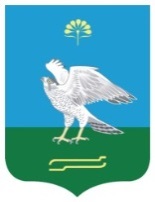 АДМИНИСТРАЦИЯСЕЛЬСКОГО ПОСЕЛЕНИЯ МИЯКИБАШЕВСКИЙ СЕЛЬСОВЕТ МУНИЦИПАЛЬНОГО РАЙОНА МИЯКИНСКИЙ РАЙОН РЕСПУБЛИКИ БАШКОРТОСТАНҠАРАРПОСТАНОВЛЕНИЕ01 июль 2016 й.№ 4501 июля 2016 г.Наименование Программы    Муниципальная программа «Патриотическое воспитание граждан сельского поселения Миякибашевский сельсовет муниципального района Миякинский район Республики Башкортостан на 2016-2020 годы»	Правовые основания для разработки Программы  Федеральный закон «Об общих принципах организации местного самоуправления в Российской Федерации»; постановление Правительства Российской Федерации от 30.12.2015 № 1493 «О Государственной программе «Патриотическое воспитание граждан Российской Федерации на 2016 - 2020 годы».Заказчик Программы  Администрация сельского поселения Миякибашевский сельсовет муниципального района Миякинский  район Республики Башкортостан.Основные разработчики Программы  Администрация сельского поселения Миякибашевский сельсовет муниципального района Миякинский  район Республики Башкортостан.Основная цель Программы   Развитие и совершенствование системы патриотического воспитания граждан сельского поселения Миякибашевский сельсовет.Основные задачи Программы- совершенствование методического и информационного обеспечения функционирования системы патриотического воспитания граждан;-формирование позитивного отношения общества к военной службе и положительной мотивации у молодых людей относительно прохождения военной службы по контракту и по призыву;-привлечение к участию в патриотическом воспитании общественные организации, трудовые коллективы, отдельных граждан;-повышение качества патриотического воспитания в образовательных учреждениях, превратив их в центры патриотического воспитания подрастающего поколения; ( по согласованию)-развитие материально-технической базы патриотического воспитания в образовательных учреждениях, трудовых,творческих коллективах и общественных объединениях. ( по согласованию)Исполнители ПрограммыАдминистрация сельского поселения Миякибашевский сельсовет муниципального района Миякинский  район Республики Башкортостан, МОБУ СОШ с. Анясево (по согласованию), СДК с. Анясево, библиотека с. Анясево (по согласованию), Отдел военного комиссариата по Стерлибашевскому и Миякинскому районам (по согласованию)Сроки реализации программыРеализация мероприятий Программы осуществляется в периоде 2016-2020 годыОбъем и источники финансирования ПрограммыОбщий объем финансирования программы на 2016-2020 годы за счет средств бюджета сельского поселения - 5000,0 тыс. рублей, в том числе:год - 1000,0 тыс. рублей год - 1000,0 тыс. рублей год - 1000,0 тыс. рублей год - 1000,0 тыс. рублей год - 1000,0 тыс. рублей Ожидаемые конечные результаты реализации ПрограммыПоложительная динамика роста патриотизма в сельском поселении, возрастание социальной и трудовой активности граждан, особенно молодежи, их вклада в развитие основных сфер жизни и деятельности общества, преодоление негативных явлений, возрождение духовности и укрепление национальной безопасности.Система контроля над исполнением Программы  Текущее управление реализацией программы  и контроль за  реализацией программы осуществляет Администрация сельского поселения Миякибашевский сельсовет муниципального района Миякинский  район Республики Башкортостан. №НаименованиемероприятияСрокиреализацииИсполнителиИсполнителиСовершенствование системы патриотического воспитания                       1. Организационно-методические меры по совершенствованию системы  патриотического воспитания граждан.Совершенствование системы патриотического воспитания                       1. Организационно-методические меры по совершенствованию системы  патриотического воспитания граждан.Совершенствование системы патриотического воспитания                       1. Организационно-методические меры по совершенствованию системы  патриотического воспитания граждан.Совершенствование системы патриотического воспитания                       1. Организационно-методические меры по совершенствованию системы  патриотического воспитания граждан.1Проведение уроков мужества вобщеобразовательныхшколахЕжегодноЕжегодноСОБУ СОШ с. Анясево(по согласованию)2Проведение мероприятий по совершенствованию работы с молодежными организациямиЕжегодноЕжегодно Специалист по делам молодежи Администрации сельского поселения Миякибашевский сельсовет муниципального района Миякинский район Республики Башкортостан (далее – специалист по делам молодежи)3Организация поощрений за достигнутые успехи в патриотическом воспитании гражданЕжегодноЕжегодноАдминистрации сельского поселения Миякибашевский сельсовет муниципального района Миякинский район Республики Башкортостан , СДК с. Анясево МОБУ СОШ с. Анясево  (по согласованию), библиотека с. Анясево (по согласованию),Отдел военного комиссариата по Стерлибашевскому и Миякинскому районам (по согласованию)4Проведение конференций по патриотическому воспитанию граждан в ходе подготовки и проведении мероприятий, посвященных юбилейным и другим памятным событиям истории России и БашкортостанаЕжегодноЕжегодноАдминистрации сельского поселения Миякибашевский сельсовет муниципального района Миякинский район Республики Башкортостан , СДК с. Анясево МОБУ СОШ с. Анясево  (по согласованию), библиотека с. Анясево ( по согласованию)Отдел военного комиссариата по Стерлибашевскому и Миякинскому районам (по согласованию)5Проведение мероприятий, посвященных славным историческим событиям РоссииЕжегодно•Администрации сельского поселения Миякибашевский сельсовет муниципального района Миякинский район Республики Башкортостан , СДК с. Анясево МОБУ СОШ с. Анясево  (по согласованию), библиотека с. Анясево (по согласованию),Отдел военного комиссариата по Стерлибашевскому и Миякинскому районам (по согласованию)6Проведение мероприятий по формированию позитивного отношения общества к военной службе и положительной мотивации у молодых людей относительно прохождения военной службы по контракту и призывуЕжегодноАдминистрации сельского поселения Миякибашевский сельсовет муниципального района Миякинский район Республики Башкортостан , СДК с. Анясево МОБУ СОШ с. Анясево  (по согласованию), библиотека с. Анясево(по согласованию), отдел военного комиссариата по Стерлибашевскому и Миякинскому районам (по согласованию)2. Совершенствование информационного обеспечения патриотическоговоспитания граждан2. Совершенствование информационного обеспечения патриотическоговоспитания граждан2. Совершенствование информационного обеспечения патриотическоговоспитания граждан2. Совершенствование информационного обеспечения патриотическоговоспитания граждан1Информирование населения через средства массовой информации о работе ветеранских и молодежных организаций по патриотическому воспитанию гражданРегулярно•Районная газета «Октябрь»(по согласованию),Официальный сайт Администрации сельского поселения Миякибашевский сельсовет муниципального района Миякинский район Республики Башкортостан   2Освещение реализации плана мероприятий по патриотическому воспитанию граждан в средствах массовой информацииРегулярноАдминистрации сельского поселения Миякибашевский сельсовет муниципального района Миякинский район Республики Башкортостан3Освещение мероприятий по патриотическому воспитанию граждан в средствах массовой информацииЕжегодноАдминистрации сельского поселения Миякибашевский сельсовет муниципального района Миякинский район Республики Башкортостан , СДК с. Анясево(по согласованию), библиотека с. Анясево (по согласованию),МОБУ СОШ с. Анясево  (по согласованию)4Размещение в средствах массовой информации социальной рекламы патриотической направленностиЕжегодноАдминистрации сельского поселения Миякибашевский сельсовет муниципального района Миякинский район Республики Башкортостан , СДК с. Анясево, библиотека с. Анясево (по согласованию)МОБУ СОШ с. Анясево  (по согласованию)5Популяризация службы воинов-земляков через средства массовой информацииПостоянноАдминистрации сельского поселения Миякибашевский сельсовет муниципального района Миякинский район Республики Башкортостан , СДК с. Анясево,МОБУ СОШ с. Анясево  (по согласованию), библиотека  с. Анясево (по согласованию)6Организация конкурсов и выставок, в рамках проведения мероприятий к году российского кино, направленных на развитие венно-патриотического воспитания 2016 годАдминистрации сельского поселения Миякибашевский сельсовет муниципального района Миякинский район Республики Башкортостан , СДК с. АнясевоМОБУ СОШ с. Анясево  (по согласованию), библиотека  с. Анясево (по согласованию)II. Организация патриотического воспитания граждан в ходе проведениямассовых мероприятийII. Организация патриотического воспитания граждан в ходе проведениямассовых мероприятийII. Организация патриотического воспитания граждан в ходе проведениямассовых мероприятийII. Организация патриотического воспитания граждан в ходе проведениямассовых мероприятий1. Работа по патриотическому воспитанию граждан в ходе организации ипроведения массовых мероприятий1. Работа по патриотическому воспитанию граждан в ходе организации ипроведения массовых мероприятий1. Работа по патриотическому воспитанию граждан в ходе организации ипроведения массовых мероприятий1Проведение и участие в районных конкурсах, фестивалях, викторинах.ЕжегодноАдминистрации сельского поселения Миякибашевский сельсовет муниципального района Миякинский район Республики Башкортостан , СДК с. АнясевоМОБУ СОШ с. Анясево  (по согласованию), библиотека  с. Анясево (по согласованию)2Проведение фестивалей, конкурсов, смотров, классных часов, посвященных Дню защитника Отечества, Дню Победы и Дням памяти и скорбиЕжегодноАдминистрации сельского поселения Миякибашевский сельсовет муниципального района Миякинский район Республики Башкортостан , СДК с. Анясево,МОБУ СОШ с. Анясево  (по согласованию), библиотека  с. Анясево (по согласованию3Проведение и участие в районных фестивалях и спартакиадах по военноприкладным видам спорта, физической подготовке граждан допризывного и призывного возрастов, другие оборонно-массовые мероприятия.ЕжегодноАдминистрации сельского поселения Миякибашевский сельсовет муниципального района Миякинский район Республики Башкортостан , МОБУ СОШ с. Анясево  (по согласованию), отдел военного комиссариата по Стерлибашевскому и Миякинскому районам (по согласованию)4Мероприятия, направленные на подготовку и сдачу норм физкультурно-спортивного комплекса «Готов к труду и обороне» (ГТО).ЕжегодноАдминистрации сельского поселения Миякибашевский сельсовет муниципального района Миякинский район Республики Башкортостан , МОБУ СОШ с. Анясево  (по согласованию)5Организация и проведение профильных лагерей патриотической направленностиЕжегодноАдминистрации сельского поселения Миякибашевский сельсовет муниципального района Миякинский район Республики Башкортостан , МОБУ СОШ с. Анясево  (по согласованию)6Развитие добровольчества (волонтерства) в молодежной средеЕжегодноАдминистрации сельского поселения Миякибашевский сельсовет муниципального района Миякинский район Республики Башкортостан 7Участие в месячнике оборонно-массовой работы, посвященном Дню защитника ОтечестваЕжегодноАдминистрации сельского поселения Миякибашевский сельсовет муниципального района Миякинский район Республики Башкортостан , СДК с. АнясевоМОБУ СОШ с. Анясево  (по согласованию), библиотека с. Анясево (по согласованию), отдел военного комиссариата по Стерлибашевскому и Миякинскому районам (по согласованию)8Участие в молодежнопатриотической акции «Всероссийский день призывника»ЕжегодноАдминистрации сельского поселения Миякибашевский сельсовет муниципального района Миякинский район Республики Башкортостан , СДК с. Анясево,МОБУ СОШ с. Анясево  (по согласованию), библиотека с. Анясево (по согласованию), отдел военного комиссариата по Стерлибашевскому и Миякинскому районам (по согласованию)9Проведение мероприятий по увековечению памяти защитников Отечества, погибших в годы Великой Отечественной войны 1941 -1945 годов, в целях сохранения преемственности поколенийЕжегодноАдминистрации сельского поселения Миякибашевский сельсовет муниципального района Миякинский район Республики Башкортостан , СДК с. АнясевоМОБУ СОШ с. Анясево  (по согласованию), библиотека с. Анясево (по согласованию), отдел военного комиссариата по Стерлибашевскому и Миякинскому районам (по согласованию)10Цикл встреч учащихся с ветеранами войны и тружениками тыла, посвященных памятным датам Великой Отечественной войны2016-2020годыАдминистрации сельского поселения Миякибашевский сельсовет муниципального района Миякинский район Республики Башкортостан, СДК с. Анясево,МОБУ СОШ с. Анясево  (по согласованию), библиотека с. Анясево (по согласованию)11Цикл мероприятий. посвященных дням воинской славы и памятным дням истории Республики Башкортостан и России2016-2020годы•Администрации сельского поселения Миякибашевский сельсовет муниципального района Миякинский район Республики Башкортостан , СДК с. Анясево,МОБУ СОШ с. Анясево  (по согласованию), библиотека с. Анясево (по согласованию)12Создание музейных выставок, посвященных военно-патриотической тематикеЕжегодноАдминистрации сельского поселения Миякибашевский сельсовет муниципального района Миякинский район Республики Башкортостан , СДК с. Анясево,МОБУ СОШ с. Анясево  (по согласованию), библиотека с. Анясево (по согласованию)13Мероприятия, направленные на благоустройство памятных мест.2016-2018гг.Администрации сельского поселения Миякибашевский сельсовет муниципального района Миякинский район Республики Башкортостан , СДК с. АнясевоМОБУ СОШ с. Анясево  (по согласованию), библиотека с. Анясево (по согласованию)14Проведение краеведческих мероприятий, семинаров, экскурсий, экспедиций в целях привлечения обучающихся образовательных учреждений к изучению и исследованию культурного и исторического наследия Республики БашкортостанЕжегодноАдминистрации сельского поселения Миякибашевский сельсовет муниципального района Миякинский район Республики Башкортостан , МОБУ СОШ с. Анясево  (по согласованию), библиотека с. Анясево (по согласованию)15Восстановление, реконструкция и ремонт, мемориалов, памятников и обелисков20162020гг.•Администрации сельского поселения Миякибашевский сельсовет муниципального района Миякинский район Республики Башкортостан2. Использование государственных символов Российской Федерации и Республики Башкортостан в целях патриотического воспитания граждан2. Использование государственных символов Российской Федерации и Республики Башкортостан в целях патриотического воспитания граждан2. Использование государственных символов Российской Федерации и Республики Башкортостан в целях патриотического воспитания граждан2. Использование государственных символов Российской Федерации и Республики Башкортостан в целях патриотического воспитания граждан1Оформление информационных стендов, посвященных Российской Федерации и Республики БашкортостанЕжегодноАдминистрации сельского поселения Миякибашевский сельсовет муниципального района Миякинский район Республики Башкортостан , СДК с. АнясевоМОБУ СОШ с. Анясево  (по согласованию), библиотека с. Анясево (по согласованию)2Организация книжных выставок, тематических мероприятий в целях популяризации государственных символов Российской Федерации и Республики БашкортостанЕжегодноСДК с. Анясево,МОБУ СОШ с. Анясево  (по согласованию), библиотека с. Анясево (по согласованию)3Изучение на уроках музыки текстов государственных гимнов Российской Федерации и Республики БашкортостанЕжегодноМОБУ СОШ с. Анясево  (по согласованию),4Проведение в сельском поселении республиканских молодежных акций, посвященных Дню России и Дню Государственного флага Российской ФедерацииЕжегодно•Администрации сельского поселения Миякибашевский сельсовет муниципального района Миякинский район Республики Башкортостан , СДК с. Анясево (по согласованию),МОБУ СОШ с. Анясево  (по согласованию), библиотека с. Анясево (по согласованию)